Jeu de logique et raisonnement – Niveau 1http://www.mathfair.com/puzzles.html 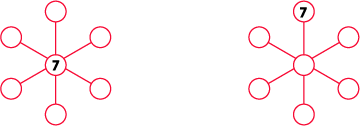 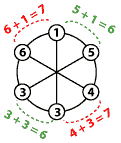 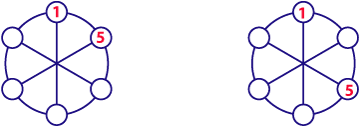 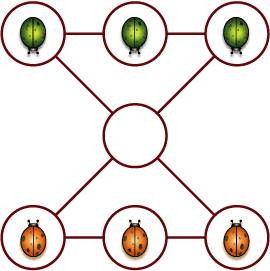 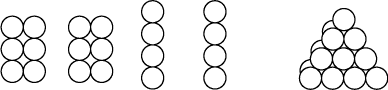 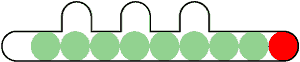 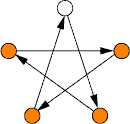 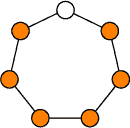 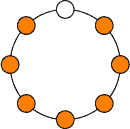 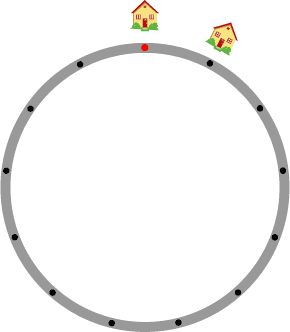 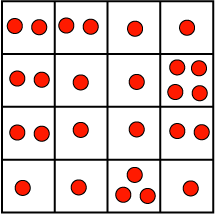 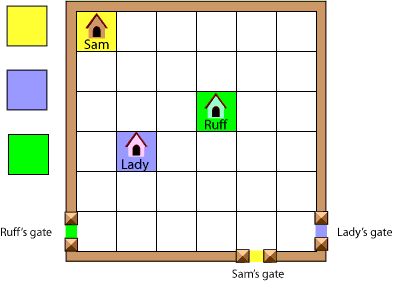 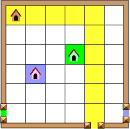 